Form 33(Regulation 34)(In typescript and completed in duplicate)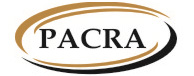 THE PATENTS AND COMPANIES REGISTRATION AGENCYThe Companies Act, 2017(Act No. 10 of 2017)____________The Companies (Prescribed Forms) Regulations, 2018(Sections 270, 271 and 273)Available at www.pacra.org.zmANNUAL RETURNANNUAL RETURNANNUAL RETURNANNUAL RETURNANNUAL RETURNANNUAL RETURNANNUAL RETURNANNUAL RETURNANNUAL RETURNANNUAL RETURNANNUAL RETURNANNUAL RETURNANNUAL RETURNPART ACOMPANY DETAILSPART ACOMPANY DETAILSPART ACOMPANY DETAILSPART ACOMPANY DETAILSPART ACOMPANY DETAILSPART ACOMPANY DETAILSPART ACOMPANY DETAILSPART ACOMPANY DETAILSPART ACOMPANY DETAILSPART ACOMPANY DETAILSPART ACOMPANY DETAILSPART ACOMPANY DETAILSPART ACOMPANY DETAILSCompany Number Indicate the 12 digit registration numberCompany Number Indicate the 12 digit registration numberCompany Number Indicate the 12 digit registration numberCompany Name Indicate the name as captured on the certificate of incorporationCompany Name Indicate the name as captured on the certificate of incorporationCompany Name Indicate the name as captured on the certificate of incorporationPrincipal Business ActivityPrincipal Business ActivityPrincipal Business ActivityBusiness activity to be classified in accordance with the ISIC Classification. A full list of the trade classification codes is available on our website: www.pacra.org.zmOther Business ActivitiesOther Business ActivitiesOther Business ActivitiesBusiness activity to be classified in accordance with the ISIC Classification. A full list of the trade classification codes is available on our website: www.pacra.org.zmPhysical Address State the registered office of the CompanyPhysical Address State the registered office of the CompanyPlot/House/ VillagePhysical Address State the registered office of the CompanyPhysical Address State the registered office of the CompanyStreetPhysical Address State the registered office of the CompanyPhysical Address State the registered office of the CompanyAreaPhysical Address State the registered office of the CompanyPhysical Address State the registered office of the CompanyTownPhysical Address State the registered office of the CompanyPhysical Address State the registered office of the CompanyProvincePostal Address State the notification address of the CompanyPostal Address State the notification address of the CompanyPost BoxPostal Address State the notification address of the CompanyPostal Address State the notification address of the CompanyAreaPostal Address State the notification address of the CompanyPostal Address State the notification address of the CompanyTownPostal Address State the notification address of the CompanyPostal Address State the notification address of the CompanyProvincePhone NumberInclude the international code (e.g. +260 for Zambia)Phone NumberInclude the international code (e.g. +260 for Zambia)MobilePhone NumberInclude the international code (e.g. +260 for Zambia)Phone NumberInclude the international code (e.g. +260 for Zambia)LandlineEmail AddressEmail AddressEmail AddressNominal Capital or Guaranteed Amount Nominal Capital or Guaranteed amount must not be less than the prescribed minimumNominal Capital or Guaranteed Amount Nominal Capital or Guaranteed amount must not be less than the prescribed minimumNominal Capital or Guaranteed Amount Nominal Capital or Guaranteed amount must not be less than the prescribed minimumClass of Shares If other indicate the specific class of shares.Class of Shares If other indicate the specific class of shares.Class of Shares If other indicate the specific class of shares.ORDINARYPREFERENTIALPREFERENTIALPREFERENTIALPREFERENTIALOTHEROTHEROTHERNot applicable to companies limited by guaranteeNumber of Shares Number of Shares Number of Shares Not applicable to companies limited by guaranteeNumber of Paid Up SharesNumber of Paid Up SharesNumber of Paid Up SharesNot applicable to companies limited by guaranteeNumber of Unpaid SharesNumber of Unpaid SharesNumber of Unpaid SharesNot applicable to companies limited by guaranteePar ValuePar ValuePar ValueNot applicable to companies limited by guaranteePART B ANNUAL RETURN DETAILSPART B ANNUAL RETURN DETAILSPART B ANNUAL RETURN DETAILSPART B ANNUAL RETURN DETAILSPART B ANNUAL RETURN DETAILSPART B ANNUAL RETURN DETAILSPART B ANNUAL RETURN DETAILSPART B ANNUAL RETURN DETAILSPART B ANNUAL RETURN DETAILSPART B ANNUAL RETURN DETAILSPART B ANNUAL RETURN DETAILSPART B ANNUAL RETURN DETAILSPART B ANNUAL RETURN DETAILSType of CompanySelect one type of Company by marking with “X”. In case of Public Limited Companies, attach annual audited Financial Statements and updated Beneficial Ownership information.Type of CompanySelect one type of Company by marking with “X”. In case of Public Limited Companies, attach annual audited Financial Statements and updated Beneficial Ownership information.Type of CompanySelect one type of Company by marking with “X”. In case of Public Limited Companies, attach annual audited Financial Statements and updated Beneficial Ownership information.Private Limited By SharesPrivate Limited By SharesPrivate Limited By SharesPrivate Limited By SharesPrivate Limited By SharesPrivate Limited By SharesType of CompanySelect one type of Company by marking with “X”. In case of Public Limited Companies, attach annual audited Financial Statements and updated Beneficial Ownership information.Type of CompanySelect one type of Company by marking with “X”. In case of Public Limited Companies, attach annual audited Financial Statements and updated Beneficial Ownership information.Type of CompanySelect one type of Company by marking with “X”. In case of Public Limited Companies, attach annual audited Financial Statements and updated Beneficial Ownership information.Private Limited By GuaranteePrivate Limited By GuaranteePrivate Limited By GuaranteePrivate Limited By GuaranteePrivate Limited By GuaranteePrivate Limited By GuaranteeType of CompanySelect one type of Company by marking with “X”. In case of Public Limited Companies, attach annual audited Financial Statements and updated Beneficial Ownership information.Type of CompanySelect one type of Company by marking with “X”. In case of Public Limited Companies, attach annual audited Financial Statements and updated Beneficial Ownership information.Type of CompanySelect one type of Company by marking with “X”. In case of Public Limited Companies, attach annual audited Financial Statements and updated Beneficial Ownership information.Unlimited Private Company Unlimited Private Company Unlimited Private Company Unlimited Private Company Unlimited Private Company Unlimited Private Company Type of CompanySelect one type of Company by marking with “X”. In case of Public Limited Companies, attach annual audited Financial Statements and updated Beneficial Ownership information.Type of CompanySelect one type of Company by marking with “X”. In case of Public Limited Companies, attach annual audited Financial Statements and updated Beneficial Ownership information.Type of CompanySelect one type of Company by marking with “X”. In case of Public Limited Companies, attach annual audited Financial Statements and updated Beneficial Ownership information.Public Limited CompanyPublic Limited CompanyPublic Limited CompanyPublic Limited CompanyPublic Limited CompanyPublic Limited CompanyCompany CategorySelect category of Company by marking with “X”Company CategorySelect category of Company by marking with “X”Company CategorySelect category of Company by marking with “X”Local BankLocal BankLocal BankLocal BankLocal BankLocal BankCompany CategorySelect category of Company by marking with “X”Company CategorySelect category of Company by marking with “X”Company CategorySelect category of Company by marking with “X”Foreign BankForeign BankForeign BankForeign BankForeign BankForeign BankCompany CategorySelect category of Company by marking with “X”Company CategorySelect category of Company by marking with “X”Company CategorySelect category of Company by marking with “X”Insurance CompanyInsurance CompanyInsurance CompanyInsurance CompanyInsurance CompanyInsurance CompanyCompany CategorySelect category of Company by marking with “X”Company CategorySelect category of Company by marking with “X”Company CategorySelect category of Company by marking with “X”Re-Insurance CompanyRe-Insurance CompanyRe-Insurance CompanyRe-Insurance CompanyRe-Insurance CompanyRe-Insurance CompanyCompany CategorySelect category of Company by marking with “X”Company CategorySelect category of Company by marking with “X”Company CategorySelect category of Company by marking with “X”Bureau De Change Bureau De Change Bureau De Change Bureau De Change Bureau De Change Bureau De Change Company CategorySelect category of Company by marking with “X”Company CategorySelect category of Company by marking with “X”Company CategorySelect category of Company by marking with “X”Financial InstitutionFinancial InstitutionFinancial InstitutionFinancial InstitutionFinancial InstitutionFinancial InstitutionCompany CategorySelect category of Company by marking with “X”Company CategorySelect category of Company by marking with “X”Company CategorySelect category of Company by marking with “X”Other (Specify)Other (Specify)Other (Specify)Other (Specify)Other (Specify)Other (Specify)Date of Financial Year EndDate of Financial Year EndDate of Financial Year EndPART CDIRECTORSPART CDIRECTORSPART CDIRECTORSPART CDIRECTORSPART CDIRECTORSPART CDIRECTORSPART CDIRECTORSPART CDIRECTORSPART CDIRECTORSPART CDIRECTORSPART CDIRECTORSPART CDIRECTORSPART CDIRECTORSNoFirst Name:First Name:Surname:Surname:Surname:Identity Number:Identity Number:Identity Number:Identity Number:Date Appointed:Date Appointed:1234PART DSHAREHOLDERSPART DSHAREHOLDERSPART DSHAREHOLDERSPART DSHAREHOLDERSPART DSHAREHOLDERSPART DSHAREHOLDERSPART DSHAREHOLDERSPART DSHAREHOLDERSPART DSHAREHOLDERSPART DSHAREHOLDERSPART DSHAREHOLDERSPART DSHAREHOLDERSPART DSHAREHOLDERSNoFirst Name:Surname:Identity Number:Identity Number:Number of Shares:Number of Shares:Class of Shares:Class of Shares:Class of Shares:Number of Paid Up Shares:Number of Paid Up Shares:1234PART EBENEFICIAL OWNERSPART EBENEFICIAL OWNERSPART EBENEFICIAL OWNERSPART EBENEFICIAL OWNERSPART EBENEFICIAL OWNERSPART EBENEFICIAL OWNERSPART EBENEFICIAL OWNERSPART EBENEFICIAL OWNERSPART EBENEFICIAL OWNERSPART EBENEFICIAL OWNERSPART EBENEFICIAL OWNERSPART EBENEFICIAL OWNERSPART EBENEFICIAL OWNERSNoFirst Name:First Name:Surname:Surname:Surname:Identity Number:Identity Number:Identity Number:Identity Number:Nature of InterestNature of Interest1234PART FDECLARATION PART FDECLARATION PART FDECLARATION PART FDECLARATION PART FDECLARATION PART FDECLARATION PART FDECLARATION PART FDECLARATION PART FDECLARATION PART FDECLARATION PART FDECLARATION PART FDECLARATION PART FDECLARATION First Name:Surname:Capacity:          Director                            Secretary            Receiver/LiquidatorSignature:                                                     Date:First Name:Surname:Capacity:          Director                            Secretary            Receiver/LiquidatorSignature:                                                     Date:First Name:Surname:Capacity:          Director                            Secretary            Receiver/LiquidatorSignature:                                                     Date:First Name:Surname:Capacity:          Director                            Secretary            Receiver/LiquidatorSignature:                                                     Date:First Name:Surname:Capacity:          Director                            Secretary            Receiver/LiquidatorSignature:                                                     Date:First Name:Surname:Capacity:          Director                            Secretary            Receiver/LiquidatorSignature:                                                     Date:First Name:Surname:Capacity:          Director                            Secretary            Receiver/LiquidatorSignature:                                                     Date:First Name:Surname:Capacity:          Director                            Secretary            Receiver/LiquidatorSignature:                                                     Date:First Name:Surname:Capacity:          Director                            Secretary            Receiver/LiquidatorSignature:                                                     Date:First Name:Surname:Capacity:          Director                            Secretary            Receiver/LiquidatorSignature:                                                     Date:First Name:Surname:Capacity:          Director                            Secretary            Receiver/LiquidatorSignature:                                                     Date:First Name:Surname:Capacity:          Director                            Secretary            Receiver/LiquidatorSignature:                                                     Date:PART GPARTICULARS OF PERSON LODGING NOTICE PART GPARTICULARS OF PERSON LODGING NOTICE PART GPARTICULARS OF PERSON LODGING NOTICE PART GPARTICULARS OF PERSON LODGING NOTICE PART GPARTICULARS OF PERSON LODGING NOTICE PART GPARTICULARS OF PERSON LODGING NOTICE PART GPARTICULARS OF PERSON LODGING NOTICE PART GPARTICULARS OF PERSON LODGING NOTICE PART GPARTICULARS OF PERSON LODGING NOTICE PART GPARTICULARS OF PERSON LODGING NOTICE PART GPARTICULARS OF PERSON LODGING NOTICE PART GPARTICULARS OF PERSON LODGING NOTICE PART GPARTICULARS OF PERSON LODGING NOTICE First NameFirst NameFirst NameSurnameSurnameSurnameGenderGenderGenderDate of BirthDate of BirthDate of BirthNationalityNationalityNationalityIdentity TypeFor Zambians: NRC For non-Zambians: NRC/Passport/ Driver’s Licence/Resident PermitIdentity TypeFor Zambians: NRC For non-Zambians: NRC/Passport/ Driver’s Licence/Resident PermitIdentity TypeFor Zambians: NRC For non-Zambians: NRC/Passport/ Driver’s Licence/Resident PermitIdentity NumberIdentity NumberIdentity NumberPhone Numbers Include the international code (e.g. +260 for Zambia)Phone Numbers Include the international code (e.g. +260 for Zambia)MobilePhone Numbers Include the international code (e.g. +260 for Zambia)Phone Numbers Include the international code (e.g. +260 for Zambia)LandlineEmail AddressEmail AddressEmail AddressPhysical Address State the principal office of the CompanyPhysical Address State the principal office of the CompanyPlot/House/ VillagePhysical Address State the principal office of the CompanyPhysical Address State the principal office of the CompanyStreetPhysical Address State the principal office of the CompanyPhysical Address State the principal office of the CompanyAreaPhysical Address State the principal office of the CompanyPhysical Address State the principal office of the CompanyTownPhysical Address State the principal office of the CompanyPhysical Address State the principal office of the CompanyProvincePhysical Address State the principal office of the CompanyPhysical Address State the principal office of the CompanyCountrySignature:                                                         Date:Signature:                                                         Date:Signature:                                                         Date:Signature:                                                         Date:Signature:                                                         Date:Signature:                                                         Date:Signature:                                                         Date:Signature:                                                         Date:Signature:                                                         Date:Signature:                                                         Date:Signature:                                                         Date:Signature:                                                         Date: